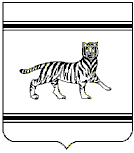 Муниципальное образование «Бабстовское сельское поселение»Ленинского муниципального районаЕврейской автономной областиАДМИНИСТРАЦИЯ СЕЛЬСКОГО ПОСЕЛЕНИЯПОСТАНОВЛЕНИЕ21.05.2018  									                   № 31с. БабстовоОб утверждении Положения о реестре лиц, уволенных в связи с утратой доверияВ соответствии со статьей 15 Федерального закона от 25.12.2008г. № 273-ФЗ «О противодействии коррупции», постановлением Правительства РФ от 05.03.2018 N 228 "О реестре лиц, уволенных в связи с утратой доверия" (вместе с "Положением о реестре лиц, уволенных в связи с утратой доверия"), Уставом муниципального образования «Бабстовское сельское поселение», администрация сельского поселенияПОСТАНОВЛЯЕТ:1. Утвердить прилагаемое Положение о реестре лиц, уволенных в связи с утратой доверия.2. Обеспечение ведения реестра лиц, уволенных в связи с утратой доверия, в соответствии с Положением, утверждённым настоящим постановлением возложить на старшего специалиста 1 разряда администрации сельского поселения Т.В. Шапиро.3. Контроль за исполнением настоящего постановления оставляю за собой.4. Опубликовать настоящее постановление в "Информационном бюллетене" Бабстовского сельского поселения и на официальном сайте администрации сельского поселения в сети Интернет (babstovo.ru).5. Настоящее постановление вступает в силу после дня его официального опубликования. Приложениек постановлению администрации сельского поселенияот 21.05.2018 № 31Положение о реестре лиц, уволенных в связи с утратой доверия 1. Настоящее Положение определяет порядок включения сведений о лице, к которому было применено взыскание в виде увольнения (освобождения от должности) в связи с утратой доверия за совершение коррупционного правонарушения (далее - сведения), в реестр лиц, уволенных в связи с утратой доверия (далее - реестр), исключения из реестра сведений, размещения реестра на официальном сайте федеральной государственной информационной системы в области государственной службы в информационно-телекоммуникационной сети «Интернет» (далее - единая система).2. Администрация сельского поселения определяет должностное лицо, ответственное за включение сведений в реестр и исключение сведений из него посредством направления сведений в уполномоченное подразделение Правительства Еврейской автономной области в соответствии с настоящим Положением.3. Сведения включаются в реестр посредством их направления в уполномоченное подразделение Правительства Еврейской автономной области, уполномоченным на это настоящим постановлением должностным лицом.4. Сведения направляются в уполномоченное подразделение Правительства Еврейской автономной области должностным лицом органа местного самоуправления указанным в п.2 настоящего Положения- в отношении лиц, замещавших муниципальные должности, должности муниципальной службы.5. Должностное лицо, указанное в пункте 2 настоящего Положения, несёт установленную законодательством Российской Федерации дисциплинарную ответственность за достоверность, полноту и своевременность направления сведений в уполномоченное подразделение Правительства Еврейской автономной области.6. Должностное лицо, указанное в пункте 2 настоящего Положения, направляет информацию, указанную в пункте 7 настоящего Положения, в уполномоченное подразделение Правительства Еврейской автономной области в течение 10 рабочих дней со дня принятия акта о применении взыскания в виде увольнения (освобождения от должности) в связи с утратой доверия за совершение коррупционного правонарушения.  7. Для включения сведений в реестр уполномоченное должностное лицо администрации сельского поселения направляет в уполномоченное подразделение Правительства Еврейской автономной области следующую информацию:а) фамилия, имя и отчество лица, к которому применено взыскание в виде увольнения (освобождения от должности) в связи с утратой доверия за совершение коррупционного правонарушения;б) дата рождения лица, к которому применено взыскание в виде увольнения (освобождения от должности) в связи с утратой доверия за совершение коррупционного правонарушения;в) идентификационный номер налогоплательщика (ИНН), присваиваемый налоговым органом Российской Федерации, или аналог идентификационного номера налогоплательщика в соответствии с законодательством соответствующего иностранного государства (для иностранных лиц) - при наличии;г) страховой номер индивидуального лицевого счета (СНИЛС) - при наличии;д) номер и серия паспорта (или реквизиты заменяющего его документа) лица, к которому применено взыскание в виде увольнения (освобождения от должности) в связи с утратой доверия за совершение коррупционного правонарушения;е) наименование органа (организации), в котором замещало должность лицо, к которому было применено взыскание в виде увольнения (освобождения от должности) в связи с утратой доверия за совершение коррупционного правонарушения;ж) наименование должности, замещаемой на момент применения взыскания в виде увольнения (освобождения от должности) в связи с утратой доверия за совершение коррупционного правонарушения;з) дата и номер (реквизиты) соответствующего акта о применении взыскания в виде увольнения (освобождения от должности) в связи с утратой доверия за совершение коррупционного правонарушения;и) сведения о совершенном коррупционном правонарушении, послужившем основанием для увольнения (освобождения от должности) лица в связи с утратой доверия за совершение коррупционного правонарушения, со ссылкой на положение нормативного правового акта, требования которого были нарушены.8. Одновременно в уполномоченное подразделение Правительства Еврейской автономной области направляется заверенная соответствующей кадровой службой копия акта о применении взыскания в виде увольнения (освобождения от должности) в связи с утратой доверия за совершение коррупционного правонарушения.9. Сведения исключаются из реестра по следующим основаниям:а) отмена акта о применении взыскания в виде увольнения (освобождения от должности) в связи с утратой доверия за совершение коррупционного правонарушения;б) вступление в установленном порядке в законную силу решения суда об отмене акта о применении взыскания в виде увольнения (освобождения от должности) в связи с утратой доверия за совершение коррупционного правонарушения;в) истечение 5 лет со дня принятия акта о применении взыскания в виде увольнения (освобождения от должности) в связи с утратой доверия за совершение коррупционного правонарушения;г) смерть лица, к которому было применено взыскание в виде увольнения (освобождения от должности) в связи с утратой доверия за совершение коррупционного правонарушения.10. Должностное лицо, указанное в пункте 2 настоящего Положения, обязано направить уведомление об исключении из реестра сведений в уполномоченное подразделение Правительства Еврейской автономной области в течение 3 рабочих дней со дня наступления оснований, предусмотренных подпунктами "а" и "б" пункта 9 настоящего Положения.11. Для исключения из реестра сведений по основанию, предусмотренному подпунктом "б" пункта 9 настоящего Положения, лицо, в отношении которого судом было принято решение об отмене акта, явившегося основанием для включения сведений в реестр, вправе направить в администрацию сельского поселения, в которой указанное лицо замещало должность, посредством почтовой связи (передать на личном приеме граждан) письменное заявление с приложением нотариально заверенной копии решения суда.12. Для исключения из реестра сведений по основанию, предусмотренному подпунктом "г" пункта 9 настоящего Положения, родственники или свойственники лица, к которому было применено взыскание в виде увольнения (освобождения от должности) в связи с утратой доверия за совершение коррупционного правонарушения, вправе направить в администрацию сельского поселения, в которой замещало должность лицо, к которому было применено взыскание в виде увольнения (освобождения от должности) в связи с утратой доверия за совершение коррупционного правонарушения, посредством почтовой связи (передать на личном приеме граждан) письменное заявление с приложением нотариально заверенной копии свидетельства о смерти.13. В случае упразднения (ликвидации) администрации сельского поселения, в котором замещало должность лицо, к которому было применено взыскание в виде увольнения (освобождения от должности) в связи с утратой доверия за совершение коррупционного правонарушения, письменные заявления, указанные в пунктах 11 и 12 настоящего Положения, направляются непосредственно в уполномоченное подразделение Правительства Еврейской автономной области посредством почтовой связи (передаются на личном приёме граждан).14. Реестр размещается в открытом доступе на официальном сайте единой системы по адресу http://gossluzhba.gov.ru/reestr в виде списка, который сформирован в алфавитном порядке (в формате PDF) и содержит:а) порядковый номер;б) фамилию, имя и отчество лица, к которому применено взыскание в виде увольнения (освобождения от должности) в связи с утратой доверия за совершение коррупционного правонарушения;в) наименование органа (организации), в котором замещало должность лицо, к которому было применено взыскание в виде увольнения (освобождения от должности) в связи с утратой доверия за совершение коррупционного правонарушения;г) наименование должности, замещаемой на момент применения взыскания в виде увольнения (освобождения от должности) в связи с утратой доверия за совершение коррупционного правонарушения;д) положение нормативного правового акта, требования которого были нарушены и послужившее основанием для увольнения (освобождения от должности) лица в связи с утратой доверия за совершение коррупционного правонарушения;е) дату соответствующего акта о применении взыскания в виде увольнения (освобождения от должности) в связи с утратой доверия за совершение коррупционного правонарушения;ж) дату размещения информации на официальном сайте единой системы.15. Изменение сведений, включённых в реестр, в части, касающейся исправления технических ошибок, осуществляется путём направления должностным лицом, указанном в п.2 настоящего Положения в уполномоченное подразделение Правительства Еврейской автономной области в течение суток со дня самостоятельного выявления технических ошибок, а также в течение 3 рабочих дней со дня получения соответствующего письменного обращения.Глава администрациисельского поселения                            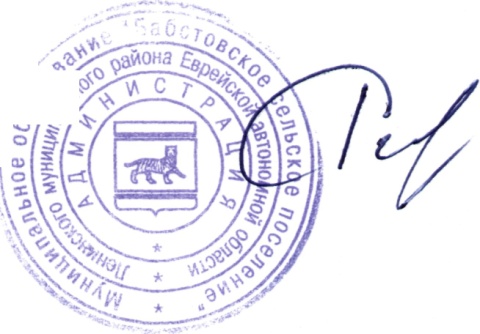                   В.В.Фарафонтов